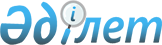 О внесении изменения в постановление акимата Качирского района от 31 августа 2010 года N 240/6 "Об определении мест для размещения агитационных печатных материалов кандидатов в депутаты Качирского районного маслихата по Коммунарскому избирательному округу N 11"
					
			Утративший силу
			
			
		
					Постановление акимата Качирского района Павлодарской области от 29 сентября 2010 года N 266/6. Зарегистрировано Управлением юстиции Качирского района Павлодарской области от 06 октября 2010 года N 12-8-94. Утратило силу постановлением акимата Качирского района Павлодарской области от 06 января 2011 года N 28/1      Сноска. Утратило силу постановлением акимата Качирского района Павлодарской области от 06.01.2011 N 28/1.

      В соответствии с пунктом 6 статьи 28 Конституционного Закона Республики Казахстан от 28 сентября 1995 года "О выборах в Республике Казахстан" акимат района ПОСТАНОВЛЯЕТ:



      1. Внести в постановление акимата Качирского района от 31 августа 2010 года N 240/6 "Об определении мест для размещения агитационных печатных материалов кандидатов в депутаты Качирского районного маслихата по Коммунарскому избирательному округу N 11" (зарегистрировано в реестре государственной регистрации нормативных правовых актов за N 12-8-92, опубликовано в газете "Заря" 25 сентября 2010 года, N 40) следующее изменение:



      в приложении указанного постановления:

      в строке 2:

      в графе "Избирательный участок, село":

      после слов "N 306" исключить цифры "567".



      2. Настоящее постановление вводится в действие по истечении десяти календарных дней после дня его первого официального опубликования.



      3. Контроль за выполнением данного постановления возложить на руководителя аппарата акима района Фишер Т.В.      Аким района                                Б. Бакауов      "СОГЛАСОВАНО"      Председатель Качирской районной

      территориальной избирательной комиссии

      24 сентября 2010 года                      Т. Садыбеков
					© 2012. РГП на ПХВ «Институт законодательства и правовой информации Республики Казахстан» Министерства юстиции Республики Казахстан
				